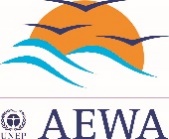 TitreTitre complet de l'événementSujetDescription du sujet et des résultats attendus - max. 200 motsOrganisation(s) promotrice(s)Nom, adresse complèteOrateur(s)Nom(s) de l’orateur/ des orateurs invité(s), le cas échéantJour et heure préférésjj/mm/aa Jour et heure préférésA l’heure du déjeuner/ en soiréeDuréeMinutes - 45 min max.Personne de contact sur placeNom, téléphone et courrielAnnonce dans le programme d’événements parallèlesOui/ nonDate de la demandejj/mm/aaRestauration demandéeOui/ NonRemarque